КАРАР                                                                   ПОСТАНОВЛЕНИЕ     3  июнь  2013 й.                          № 20                       3 июня   2013гОб определении границ прилегающих к некоторым организациям и объектам территорий, на которых не допускается розничная продажа алкогольной продукции на территории сельского поселения Денискинский сельсовет муниципального района Федоровский район Республики Башкортостан  В соответствии со ст. 16 Федерального закона от 22.11.1995 г. № 171-ФЗ «О государственном регулировании производства и оборота этилового спирта, алкогольной и спиртосодержащей продукции», постановлением Правительства Российской Федерации от 27.12.2012 г. №1425 «Об определении органами государственной власти субъектов Российской Федерации мест массового скопления граждан и мест нахождения источников повышенной опасности, в которых не допускается розничная продажа алкогольной продукции, а также определении органами местного самоуправления границ прилегающих к некоторым организациям и объектам территорий, на которых не допускается розничная продажа алкогольной продукции», руководствуясь ч.6 ст. 43 Федерального закона  от 06.10.2003г.  №131-ФЗ «Об общих принципах организации местного самоуправления в Российской Федерации» ПОСТАНОВЛЯЮ:1. Утвердить Порядок определения прилегающих территорий, на которых не допускается розничная продажа алкогольной продукции на территории сельского поселения Денискинский сельсовет муниципального района Федоровский район Республики Башкортостан (далее - Порядок) (Приложение № 1).2. Утвердить Перечень организаций и объектов, на прилегающих территориях которых не допускается розничная продажа алкогольной продукции (Приложение № 2).3. Утвердить следующие границы прилегающих к организациям и объектам территорий, на которых не допускается розничная продажа алкогольной продукции:- Схемы границ прилегающих территорий к объектам (Приложение                 № 3).4 . Настоящее постановление  подлежит обнародованию в установленном порядке и размещению на официальном сайте сельского поселения   Денискинский  сельсовет муниципального района  Федоровский район Республики Башкортостан .5. Настоящее постановление вступает в силу с момента его обнародования.6. Контроль за исполнением настоящего постановления оставляю за собой.       Глава сельского поселения                                    Р.З.Сайфуллин                                                                                                                                                                                      Приложение № 1                                                             к постановлению главы администрации сельского поселения Денискинский сельсовет  муниципального района Федоровский район                                  Республики Башкортостан                                                                                                                3  июня   2013 года №20ПОРЯДОКопределения прилегающих территорий, на которых не допускается розничная продажа алкогольной продукции на территории сельского поселения Денискинский сельсовет муниципального района Федоровский район Республики Башкортостан1. Порядок определения прилегающих территорий, на которых не допускается розничная продажа алкогольной продукции на территории сельского поселения Денискинский  сельсовет муниципального района Федоровский район Республики Башкортостан (далее - Порядок), разработан в соответствии с Федеральным законом от 22.11.1995 года № 171-ФЗ «О государственном регулировании производства и оборота этилового спирта, алкогольной и спиртосодержащей продукции», Федеральным законом от 18.07.2011 года № 218-ФЗ «О внесении изменений в Федеральный закон от 22.11.1995 года № 171-ФЗ «О государственном регулировании производства и оборота этилового спирта, алкогольной и спиртосодержащей продукции» и отдельные законодательные акты Российской Федерации и признании утратившим силу Федерального закона «Об ограничениях розничной продажи и потребления (распития) пива и напитков, изготавливаемых на его основе», постановлением Правительства Российской Федерации от 27.12.2012 года № 1425 «Об определении органами государственной власти субъектов Российской Федерации мест массового скопления граждан и мест нахождения источников повышенной опасности, в которых не допускается розничная продажа алкогольной продукции, а также определении органами местного самоуправления границ прилегающих к некоторым организациям и объектам территорий, на которых не допускается розничная продажа алкогольной продукции».2. Розничная продажа алкогольной продукции не допускается на территориях, прилегающих:а) к детским, образовательным,  медицинским организациям и объектам спорта;б) к оптовым и розничным рынкам, вокзалам, аэропортам и иным местам массового скопления граждан и местам нахождения источников повышенной опасности, определенным органами государственной власти субъектов Российской Федерации;в) к объектам военного назначения.3. В настоящем Порядке используются следующие понятия:а) «детские организации» - организации, осуществляющие деятельность по дошкольному и начальному общему образованию (по Общероссийскому классификатору видов экономической деятельности код 80.1 «Дошкольное и начальное общее образование», кроме кода 80.10.3 «Дополнительное образование детей»);б) «обособленная территория»  –  территория, границы которой обозначены ограждением (объектами искусственного происхождения), прилегающая к зданию (строению, сооружению), в котором расположены организации и (или) объекты, указанные в пункте 2 настоящего Порядка;в) «образовательные организации» – организации, определенные в соответствии с Законом Российской Федерации «Об образовании» и имеющие лицензию на осуществление образовательной деятельности;г) «стационарный торговый объект» – торговый объект, представляющий собой здание или часть здания, строение или часть строения, прочно связанные фундаментом такого здания, строения с землей и присоединенные к сетям инженерно-технического обеспечения, в котором осуществляется розничная продажа алкогольной продукции;д) «медицинская организация» – юридическое лицо независимо от организационно-правовой формы, осуществляющее в качестве основного (уставного) вида деятельности медицинскую деятельность на основании лицензии, выданной в порядке, установленном законодательством Российской Федерации. К медицинским организациям приравниваются индивидуальные предприниматели, осуществляющие медицинскую деятельность (п.11 ст.2 Федерального закона от 21 ноября 2011 года № 323-ФЗ «Об основах охраны здоровья граждан в Российской Федерации»);е) «объекты спорта» – это объекты недвижимого имущества или комплексы недвижимого имущества, специально предназначенные для проведения физкультурных мероприятий и (или) спортивных мероприятий, в том числе спортивные сооружения (п.7 ст.2 Федерального закона от 04 декабря 2007 года № 329-ФЗ «О физической культуре и спорте в Российской Федерации»).4. Территория, прилегающая к организациям и объектам, указанным в  пункте 2 настоящего Порядка (далее - прилегающая территория), включает обособленную территорию (при наличии таковой), а также территорию, определяемую с учетом конкретных особенностей местности и застройки, примыкающую к границам обособленной территории либо непосредственно к зданию (строению, сооружению), в котором расположены организации и (или) объекты, указанные в пункте 2 настоящего Порядка (далее - дополнительная территория).5. Дополнительная территория определяется:а) при наличии обособленной территории - от входа для посетителей на обособленную территорию до входа для посетителей в стационарный торговый объект;б) при отсутствии обособленной территории - от входа для посетителей в здание (строение, сооружение), в котором расположены организации и (или) объекты, указанные в пункте 2 настоящего Порядка, до входа для посетителей в стационарный торговый объект.6. Расстояние от организаций и (или) объектов, указанных в приложении а пункта 2 настоящего Порядка, до границ прилегающих территорий определяется в размере не менее 25 метров. Максимальное значение расстояния не может превышать минимальное значение указанного расстояния в сельском поселении Денискинский  сельсовет муниципального района Федоровский район более чем на 30 процентов.Расстояние от организаций и (или) объектов, указанных в пп б, в  пункта 2 настоящего Порядка, до границ прилегающих территорий определяется в размере не менее 25 метров. Максимальное значение расстояния не может превышать минимальное значение указанного расстояния в сельском поселении Денискинский  сельсовет муниципального района Федоровский район более чем на 30 процентов .7. Размер прилегающих территорий по кратчайшему расстоянию определять по тротуарам или пешеходным дорожкам (при их отсутствии – по обочинам, велосипедным дорожкам, краям проезжих частей), пешеходным переходам. При пересечении пешеходной зоны с проезжей частью расстояние измерять по ближайшему пешеходному переходу. В случае если объект торговли находится внутри торгового центра (торгового комплекса), при определении протяженности прилегающей территории объектов, указанных в пункте 2, должно учитываться расстояние внутри торгового центра (торгового комплекса) до непосредственного входа в объект торговли.Управляющий делами                                                     Р.А.ЮсуповаПриложение №2                                                             к постановлению главы администрации сельского поселения Денискинский сельсовет  муниципального района Федоровский район                                  Республики Башкортостан                                                                                                                 3  июня   2013 года №20                                     Перечень организаций  и объектов, на прилегающих территориях которых  не допускается розничная продажа алкогольной продукции по сельскому поселению    Денискинский сельсовет муниципального района Федоровский район Республики БашкортостанУправляющий делами                                             Р.А. ЮсуповаБашкортостан РеспубликаhыФёдоровка районымуниципаль районыныңДинес ауыл советы ауыл,билəмəhе хакимиəте 453282, Динес ауылыYзəк   урамы  142-63-42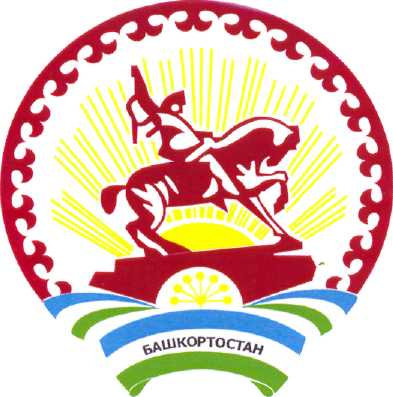 Республика БашкортостанАдминистрация сельскогопоселения Денискинскийсельсовет муниципальногорайона Федоровский район453282, с. Денискино,ул. Центральная 14тел. 2-63-42№ п/пНаименование  объектаЮридический адресАдрес местонахожденияМинимальное расстояние (м)1Муниципальное бюджетное дошкольное образовательное учреждение - детский сад   с. Денискино муниципального района Федоровский район Республики Башкортостан.МБДОУ – д/с «Ляйсан» 453282, Россия, Республика Башкортостан, Федоровский район, с. Денискино, ул.Мостовая-3453282, Россия, Республика Башкортостан, Федоровский район, с. Денискино, ул.Мостовая-3252Муниципальное бюджетное дошкольное образовательное учреждение - детский сад  с. Новоселка  муниципального района Федоровский район Республики Башкортостан.МБДОУ – д/с «Уралочка»453290, Россия, Республика Башкортостан, Федоровский районс.Новоселка, ул.Свободы-19453290, Россия, Республика Башкортостан, Федоровский районс.Новоселка, ул.Свободы-19253Муниципальное бюджетное дошкольное образовательное учреждение - детский сад   с. Кирюшкино муниципального района Федоровский район Республики Башкортостан МБДОУ – д/с «Родничок».453290, Россия, Республика Башкортостан, Федоровский районс.Кирюшкино, ул.Школьная-3453290, Россия, Республика Башкортостан, Федоровский районс.Кирюшкино, ул.Школьная-3254Муниципальное бюджетное дошкольное образовательное учреждение - детский сад  д.Веселовка муниципального района Федоровский район Республики Башкортостан.МБДОУ – д/с «Ласточка»453282, Россия, Республика Башкортостан, Федоровский район, д.Веселовка, ул.Центральная-28453282, Россия, Республика Башкортостан, Федоровский район, д.Веселовка, ул.Центральная-28255Муниципальное бюджетное общеобразовательное учреждение средняя общеобразовательная школа  с. Денискино муниципального района Федоровский район Республики Башкортостан.МБОУ СОШ   с. Денискино453282, Россия, Республика Башкортостан, Федоровский район, с. Денискино, ул.Школьная -6453282, Россия, Республика Башкортостан, Федоровский район, с. Денискино, ул.Школьная -6256Муниципальное бюджетное общеобразовательное учреждение средняя общеобразовательная школа  с. Новоселка муниципального района Федоровский район Республики Башкортостан.МБОУ СОШ   с. Новоселка453290, Россия, Республика Башкортостан, Федоровский район, с. Новоселка, ул.Школьная -7453290, Россия, Республика Башкортостан, Федоровский район, с. Новоселка, ул.Школьная -7257Муниципальное бюджетное общеобразовательное учреждение основная общеобразовательная школа с.Кирюшкино муниципального района Федоровский район Республики Башкортостан.МБОУ ООШ. с.Кирюшкино453290, Россия, Республика Башкортостан, Федоровский районс.Кирюшкино, ул.Школьная-3453290, Россия, Республика Башкортостан, Федоровский районс.Кирюшкино, ул.Школьная-3258Муниципальное бюджетное общеобразовательное учреждение основная общеобразовательная школа д.Веселовка муниципального района Федоровский район Республики Башкортостан.МБОУ ООШ. д.Веселовка453282, Россия, Республика Башкортостан, Федоровский район, д.Веселовка, ул.Центральная-28453282, Россия, Республика Башкортостан, Федоровский район, д.Веселовка, ул.Центральная-28259ГБУЗ  Федоровская ЦРБ  ФАП с.Денискино453282, Россия, Республика Башкортостан, Федоровский район, с. Денискино, ул.Мостовая-3453282, Россия, Республика Башкортостан, Федоровский район, с. Денискино, ул.Мостовая-32510ГБУЗ  Федоровская ЦРБ ФАП с.Новоселка453290, Россия, Республика Башкортостан, Федоровский район, с. Новоселка, ул.Молодежная-5453290, Россия, Республика Башкортостан, Федоровский район, с. Новоселка, ул.Молодежная-52511ГБУЗ  Федоровская ЦРБ ФАП с.Кирюшкино453290, Россия, Республика Башкортостан, Федоровский районс.Кирюшкино, ул.Школьная-3453290, Россия, Республика Башкортостан, Федоровский районс.Кирюшкино, ул.Школьная-32512ГБУЗ  Федоровская ЦРБ  ФАП д.Веселовка453282, Россия, Республика Башкортостан, Федоровский район, д.Веселовка, ул.Центральная-32453282, Россия, Республика Башкортостан, Федоровский район, д.Веселовка, ул.Центральная-3225